Eforie NordHotel: Anca 3*Cazare (fără mic dejun), sejur minim 5 nopți*Tarifele includ TVA 5% dar nu include contravaloarea micului dejun .* Tarifele sunt exprimate in lei/camera/noapte.*Tarifele sunt pe noapte, pentru sejururi de minim 5 nopti si includ cazare pentru 2 persoane in camera dubla .INSCRIERE TIMPURIE PANA LA DATA DE 31.01.2020 - reducere 10% . INSCRIERE TIMPURIE PANA LA DATA DE 29.02.2020 - reducere 8% . INSCRIERE TIMPURIE PANA LA DATA DE 31.03.2020 - reducere 5%.Facilitati copii:2 adulti + 1 copil 0- 7.99 ani, copilul beneficiaza de cazare gratuita fara pat suplimentar.2 adulti + 2 copii 0 - 7.99 ani, primul copil beneficiaza de cazare gratuita fara pat suplimentar, iar pentru al 2-lea copil se achita 50% din valoarea unui loc de cazare si beneficiaza de pat suplimentar2 adulti + 1 copil peste 8 ani, se achita 50% din valoarea unui loc de cazare si beneficiaza de pat suplimentar2 adulti +2 copii peste 8 ani, pentru primul se achita 50% din valoarea unui loc de cazare si beneficiaza de pat suplimentar si pentru al doilea se achita 30% din valoarea unui loc de cazare fara pat suplimentar.2 adulti + 2 copii, primul 0 – 7.99 ani, iar al doilea peste 8 ani, primul beneficiaza de cazare gratuita fara pat suplimentar, iar pentru al doilea se achita 50% din valoarea unui loc de cazare si beneficiaza de pat suplimentar.al treilea adult achita 100% din valoarea unui loc de cazare si beneficiaza de pat suplimentarServicii de masa:Mic dejun - continental - 35 lei/zi/adult sau copil peste 12 ani.Mic dejun - continental - 20 lei/zi/ copil cu varsta de 5-12 ani. -Plata trebuie făcută in maxim 5 zile lucratoare. Neachitarea facturii proforme duce la anularea rezervarii. Rezervarile se considera ferme doar daca se achita integral in avans valoarea sejurului.PERIOADACAMERA DUBLACAMERA DUBLA + PAT SUPLIMETAR30 mai - 17 iunie130 ron175 ron18 iunie - 25 iunie160 ron200 ron26 iunie - 02 iulie200 ron250 ron03 iulie - 09 iulie250 ron310 ron10 iulie - 16 iulie280 ron350 ron17 iulie - 23 iulie320 ron400 ron24 iulie - 16 august360 ron450 ron17 august - 22 august320 ron400 ron23 august – 31august280 ron350 ron01 septembrie -05 septembrie200 ron250 ron06 septembrie - 14 septembrie140 ron220 ron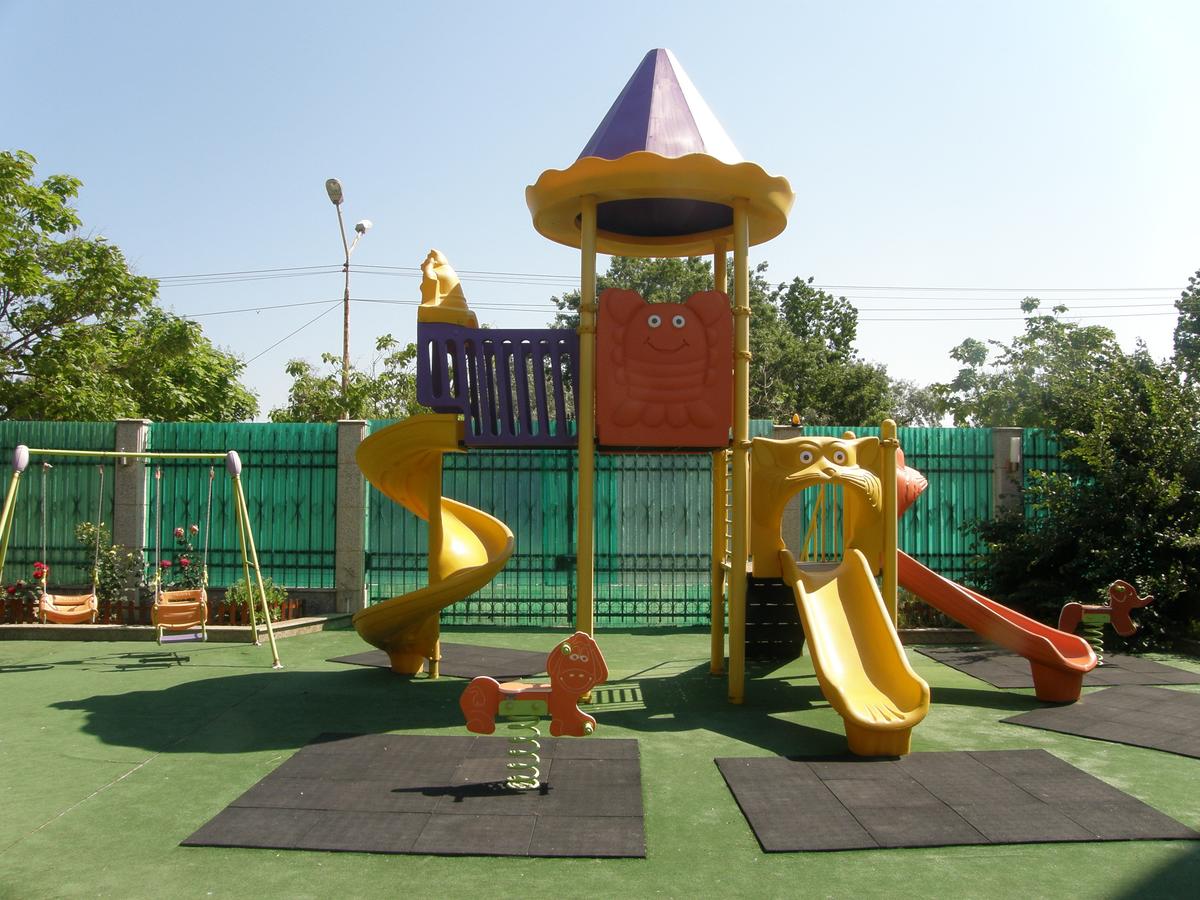 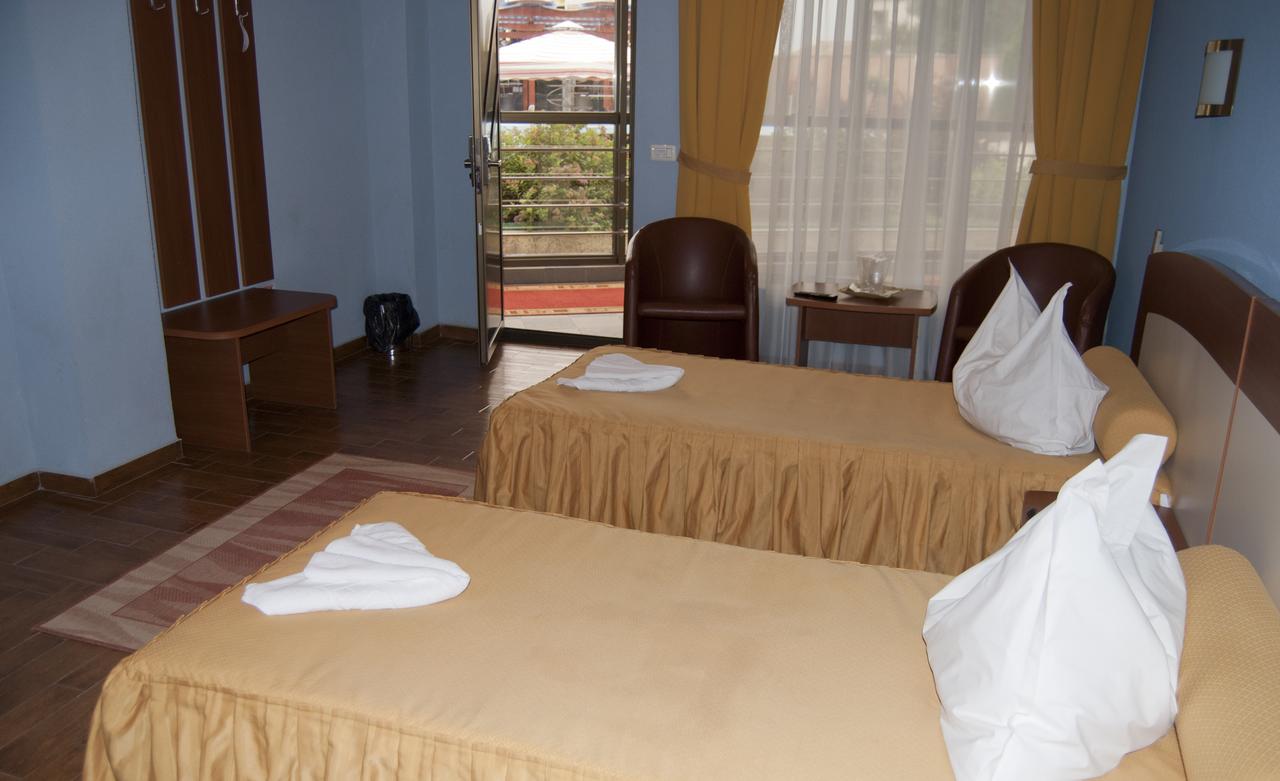 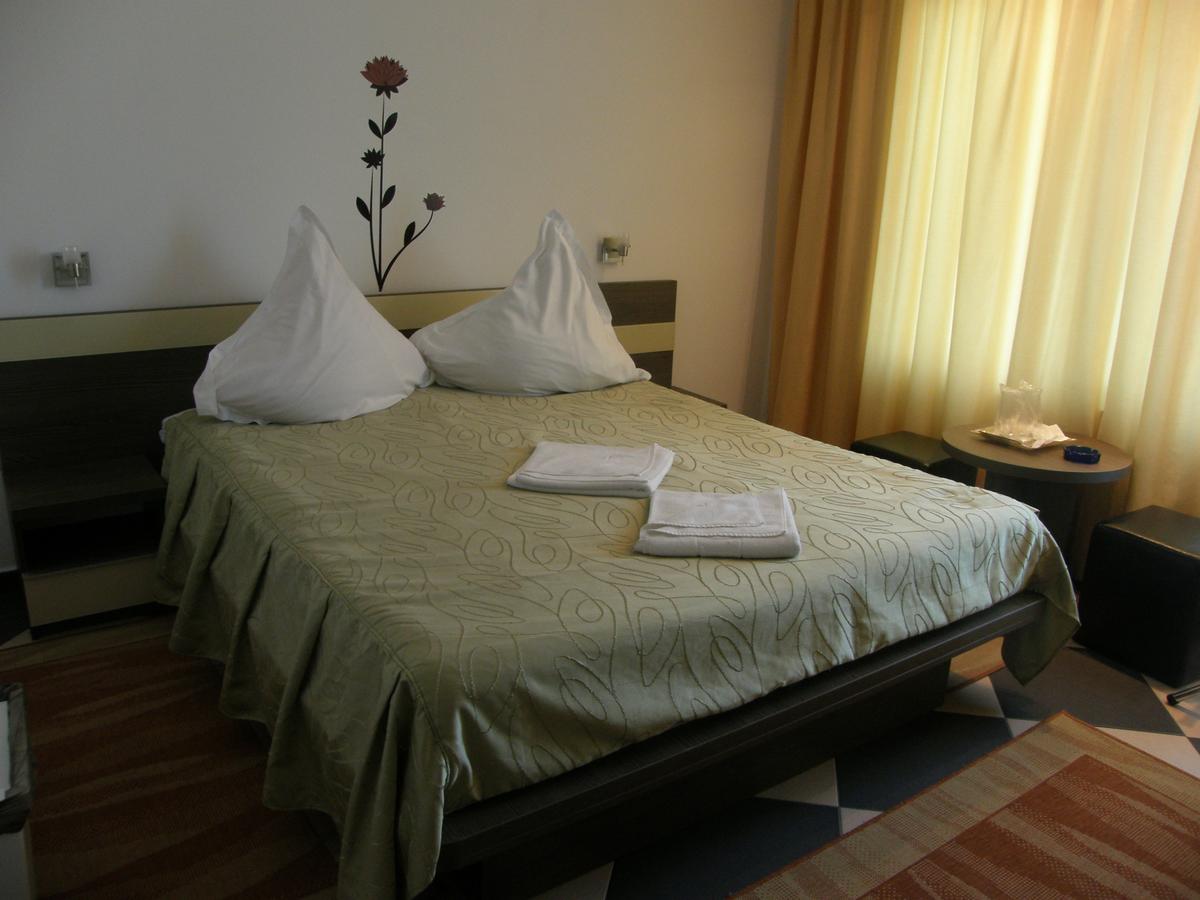 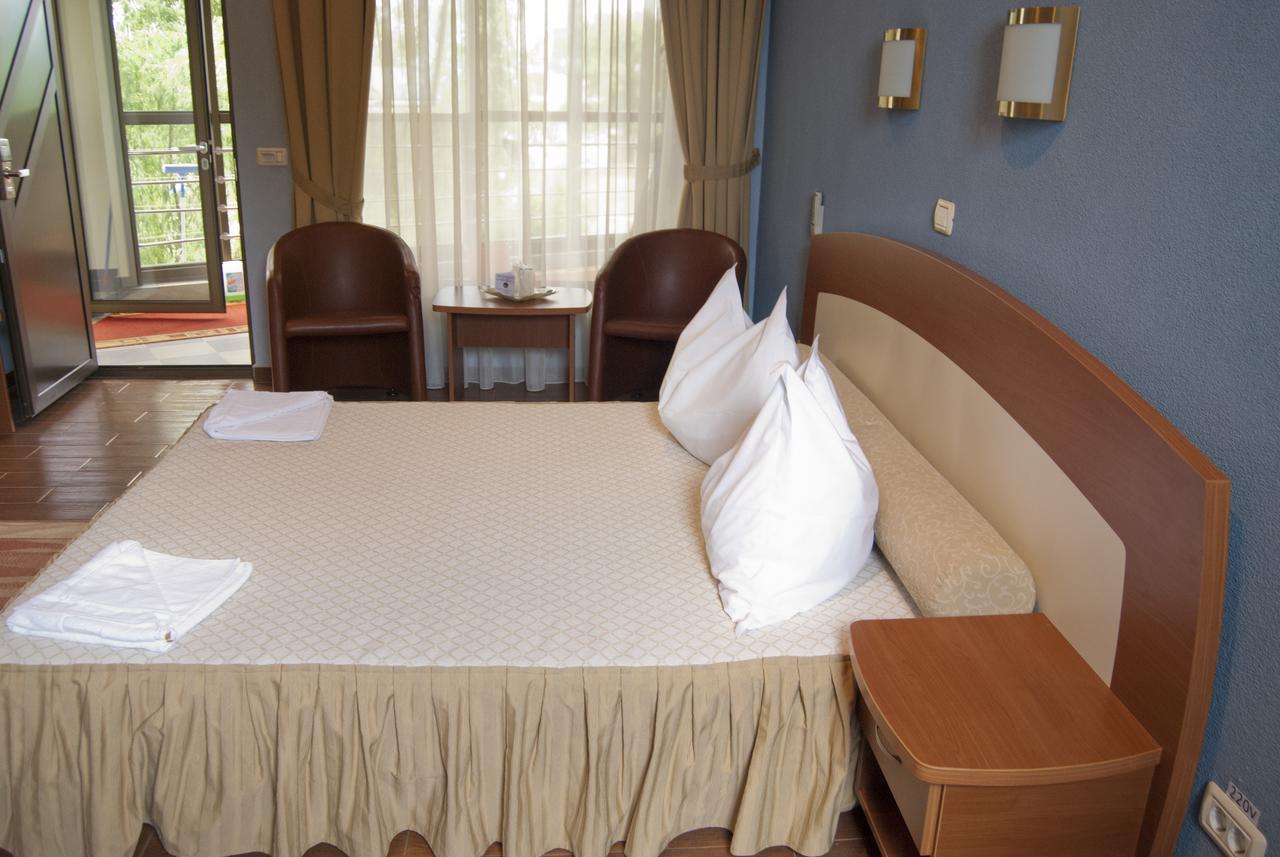 